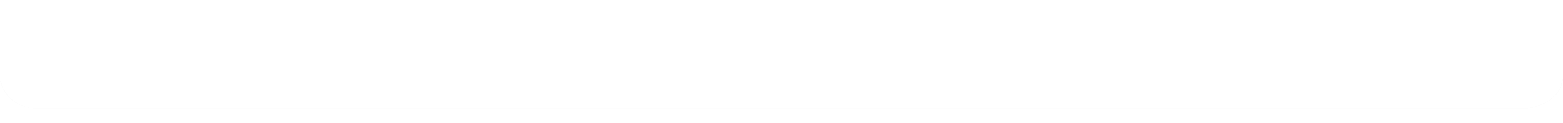 ΤΟΜΕΑΣ ΑΛΙΕΙΑΣ ΕΙΔΙΚΕΣ ΠΛΗΡΟΦΟΡΙΕΣ ΠΟΥ ΑΠΑΙΤΟΥΝΤΑΙ ΣΧΕΤΙΚΑ ΜΕ ΑΠΑΙΤΗΣΕΙΣ ΓΙΑ ΟΙΚΟΝΟΜΙΚΕΣ ΑΠΩΛΕΙΕΣ ΣΤΟΝ ΤΟΜΕΑ ΤΗΣ ΑΛΙΕΙΑΣ2. ΤΟΜΕΙΣ ΕΠΕΞΕΡΓΑΣΙΑΣ ΠΡΟΪΟΝΤΟΣ ΘΑΛΑΣΣΟΚΑΛΛΙΕΡΓΕΙΑΣ ΚΑΙ 
ΘΑΛΑΣΣΙΟΥ ΠΡΟΪΟΝΤΟΣΕΙΔΙΚΕΣ ΠΛΗΡΟΦΟΡΙΕΣ ΠΟΥ ΑΠΑΙΤΟΥΝΤΑΙ ΣΧΕΤΙΚΑ ΜΕ ΑΠΑΙΤΗΣΕΙΣ ΓΙΑ ΟΙΚΟΝΟΜΙΚΕΣ ΖΗΜΙΕΣ ΣΤΟΥΣ ΤΟΜΕΙΣ ΕΠΕΞΕΡΓΑΣΙΑΣ ΠΡΟΪΟΝΤΟΣ ΘΑΛΑΣΣΟΚΑΛΛΙΕΡΓΕΙΑΣ ΚΑΙ ΘΑΛΑΣΣΙΟΥ ΠΡΟΪΟΝΤΟΣTo be completed by the CSO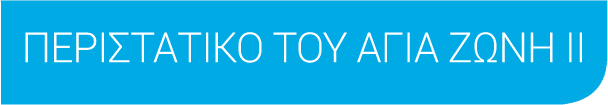 To be completed by the CSOΟικονομικές ζημίες - Τομείς αλιείας, θαλασσοκαλλιέργειας και επεξεργασίας ιχθύωνΟικονομικές ζημίες - Τομείς αλιείας, θαλασσοκαλλιέργειας και επεξεργασίας ιχθύωνΠροσωπικά στοιχεία/στοιχεία επιχείρησηςΠροσωπικά στοιχεία/στοιχεία επιχείρησηςΌνομα και επίθετοΗμερομηνία γέννησηςΤαχυδρομική διεύθυνσηΔιεύθυνση ηλεκτρονικού ταχυδρομείουAριθμός τηλεφώνουΌνομα εταιρείας (κατά περίπτωση)Αριθμός φορολογικού μητρώου/Αριθμός Εμπορικού Μητρώου (κατά περίπτωση)Μέλος συνεταιρισμού/ένωσης αλιείας (κατά περίπτωση)Στοιχεία απαίτησης (παρέχετε αποδεικτικά στοιχεία για να υποστηρίξετε την απαίτησή σας όπως περιγράφεται παρακάτω)Στοιχεία απαίτησης (παρέχετε αποδεικτικά στοιχεία για να υποστηρίξετε την απαίτησή σας όπως περιγράφεται παρακάτω)Στοιχεία απαίτησης (παρέχετε αποδεικτικά στοιχεία για να υποστηρίξετε την απαίτησή σας όπως περιγράφεται παρακάτω)ΧΡΗΣΙΜΟΠΟΙΕΙΣΤΕ ΕΠΙΠΛΕΟΝ ΦΥΛΛΑ ΕΑΝ ΑΠΑΙΤΕΙΤΑΙΧΡΗΣΙΜΟΠΟΙΕΙΣΤΕ ΕΠΙΠΛΕΟΝ ΦΥΛΛΑ ΕΑΝ ΑΠΑΙΤΕΙΤΑΙΣύντομη περιγραφή του τύπου επιχείρησης, π.χ. αλιεία, συλλογή, επεξεργασία, πώληση (διευκρινίστε).Όνομα αλιευτικού σκάφους και αριθμός άδειας/εγγραφήςΠεριγράψτε το καθεστώς ιδιοκτησίας της επιχείρησής σας (δηλαδή ενιαία ιδιοκτησία, εταιρική σχέση, κ.λ.π.).  Εάν δεν είσαστε ο ιδιοκτήτης, περιγράψτε τη σχέση σας με την επιχείρησηΗ επιχείρηση υπόκειται σε ποσοστώσεις; (Παρέχετε λεπτομέρειες)Τοποθεσία βάσης λειτουργιώνΛεπτομέρειες των αλιευμάτων που αλιεύονται/παράγονται /συλλέγονται συνήθως (παρέχετε αποδεικτικά στοιχεία)Ποσότητα ή βάρος αλιευμάτων που πωλείται συνήθωςΧρονική περίοδος που θεωρείτε ότι η οικονομική απώλειά σας είχε άρχισε και τερματίστηκεΑναμενόμενο και πραγματοποιθέν εισόδημα που δημιουργήθηκε  κατά τη διάρκεια της περιόδου απώλειας σε σύγκριση με το εισόδημα που εισπράχθηκε τα προηγούμενα ΤΡΙΑ έτηΠοσό απαίτησης και μέθοδος υπολογισμού των ζημιών, με λεπτομέρειες σχετικά με τις εμπορικές και οικονομικές επιπτώσεις στην επιχείρησή σαςΕίναι οι ζημίες που αναφέρονται στην παρούσα απαίτηση εν όλω ή εν μέρει ασφαλισμένες; Εάν ναι, παρέχετε πλήρη στοιχεία της ασφάλειαςΈχετε λάβει οποιαδήποτε αποζημίωση σε σχέση με αυτό το περιστατικό; Εάν ναι, παρέχετε πλήρη στοιχείαΟποιαδήποτε άλλη πληροφορία που θεωρείτε ότι είναι χρήσιμη για την υποστήριξη της απαίτησης σαςΔήλωσηΔήλωση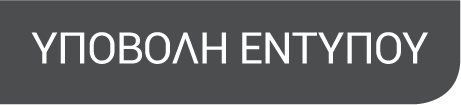 ΠΑΡΑΚΑΛΟΥΜΕ ΥΠΟΒΑΛΕΤΕ ΟΛΑ ΤΑ ΠΡΩΤΟΤΥΠΑ ΕΓΓΡΑΦΑ ΥΠΟΣΤΗΡΙΞΗΣ ΚΑΙ ΤΑ 
ΑΠΟΔΕΙΚΤΙΚΑ ΣΤΟΙΧΕΙΑ ΓΙΑ ΟΛΑ ΤΑ ΚΟΣΤΗ ΠΟΥ ΠΡΟΕΚΥΨΑΝ ΟΠΩΣ ΠΕΡΙΓΡΑΦΕΤΑΙ ΠΑΡΑΠΑΝΩ.ΠΑΡΑΚΑΛΟΥΜΕ ΥΠΟΒΑΛΕΤΕ ΟΛΑ ΤΑ ΠΡΩΤΟΤΥΠΑ ΕΓΓΡΑΦΑ ΥΠΟΣΤΗΡΙΞΗΣ ΚΑΙ ΤΑ 
ΑΠΟΔΕΙΚΤΙΚΑ ΣΤΟΙΧΕΙΑ ΓΙΑ ΟΛΑ ΤΑ ΚΟΣΤΗ ΠΟΥ ΠΡΟΕΚΥΨΑΝ ΟΠΩΣ ΠΕΡΙΓΡΑΦΕΤΑΙ ΠΑΡΑΠΑΝΩ.ΠΑΡΑΚΑΛΟΥΜΕ ΥΠΟΒΑΛΕΤΕ ΟΛΑ ΤΑ ΠΡΩΤΟΤΥΠΑ ΕΓΓΡΑΦΑ ΥΠΟΣΤΗΡΙΞΗΣ ΚΑΙ ΤΑ 
ΑΠΟΔΕΙΚΤΙΚΑ ΣΤΟΙΧΕΙΑ ΓΙΑ ΟΛΑ ΤΑ ΚΟΣΤΗ ΠΟΥ ΠΡΟΕΚΥΨΑΝ ΟΠΩΣ ΠΕΡΙΓΡΑΦΕΤΑΙ ΠΑΡΑΠΑΝΩ.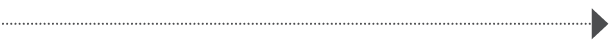 ΓΡΑΦΕΙΟ ΥΠΟΒΟΛΗΣ ΑΠΑΙΤΗΣΕΩΝ ΑΓΙΑΣ ΖΩΝΗΣ ΙΙ
Οδός Σκουζέ 26, 4ος όροφος
Πειραιάς 18536,
ΕλλάδαΤηλέφωνο/φαξ: +30 210 4282334Email: cso@iopcfundsclaims.orgΙστοσελίδα:   www.iopcfunds.org1  Τύπος σκάφους2Μέγεθος σκάφους3Αριθμός άδειας4Βάση φόρτωσης5Περιοχή αλιείας6Μέλος συνεταιρισμού7Φύση ζημίας, συμπεριλαμβανομένων αποδεικτικών στοιχείων της φερόμενης ζημίας που προέκυψε από τη μόλυνση8Μηνιαία κατανομή του εισοδήματος για την περίοδο της ζημίας και για την ίδια περίοδο κατά τα τρία προηγούμενα έτη (παρέξετε ετήσιες οικονομικές καταστάσεις για υποστήριξη)9Αρχεία πωλήσεων επί προμήθεια κατά τη διάρκεια των τριών τελευταίων ετών10Τύποι αλιευθέντος είδους11Όπου είναι δυνατόν, μηνιαία κατανομή της ποσότητας (χιλιόγραμμα) για κάθε θαλάσσιο προϊόν που αλιεύθηκε την περίοδο της ζημίας και κατά τα τρία προηγούμενα έτη12Έμμεσες δαπάνες ή άλλα κανονικά μεταβλητά έξοδα (προμήθειες πώλησης, κόστος καυσίμου, φυσικού αερίου και ηλεκτρικής ενέργειας, δόλωμα, πάγος, συσκευασία, συντήρηση) που εξοικονομήθηκαν13Κόστος εργασίας που εξοικονομήθηκε (εάν εργάτες απολύθηκαν)14Μέθοδος υπολογισμού ζημίας15Λεπτομέρειες σχετικά με οποιαδήποτε μέτρα που ελήφθησαν για πρόληψη ή ελαχιστοποίηση καθαρών οικονομικών απωλειών, εξουδετερώνοντας τις αρνητικές επιπτώσεις της ρύπανσης στη δραστηριότητα, περιλαμβανομένης της περιγραφής και του κόστους16Πρέπει να δηλώσετε οποιοδήποτε επιπλέον εισόδημα ως αποτέλεσμα του συμβάντος1Τοποθεσία λειτουργίας2Αποδεικτικά στοιχεία ιδιοκτησίας3Αριθμός άδειας4Αριθμός μονάδων παραγωγής5Φύση ζημίας, συμπεριλαμβανομένων αποδεικτικών στοιχείων της φερόμενης ζημίας που προέκυψε από τη μόλυνση6Μηνιαία κατανομή του εισοδήματος για την περίοδο της ζημίας και για την ίδια περίοδο κατά τα τρία προηγούμενα έτη7Αρχεία πωλήσεων επί προμήθεια κατά τη διάρκεια των τριών τελευταίων ετών8Είδος των παραχθέντων, συλλεγμένων ή επεξεργασμένων ειδών9Όπου είναι δυνατόν, μηνιαία κατανομή της ποσότητας (χιλιόγραμμα) για κάθε θαλάσσιο προϊόν που συλλέχθηκε ή υπεβλήθη σε επεξεργασία την περίοδο της ζημίας και κατά τα τρία προηγούμενα έτη10Έμμεσες δαπάνες ή άλλα κανονικά μεταβλητά έξοδα (προμήθειες πώλησης, κόστος καυσίμου, φυσικού αερίου και ηλεκτρικής ενέργειας, δόλωμα, πάγος, συσκευασία, συντήρηση) που εξοικονομήθηκαν11Κόστος εργασίας που εξοικονομήθηκε (εάν εργάτες απολύθηκαν)12Μέθοδος υπολογισμού ζημίας13Λεπτομέρειες σχετικά με οποιαδήποτε μέτρα που ελήφθησαν για πρόληψη ή ελαχιστοποίηση καθαρών οικονομικών απωλειών, εξουδετερώνοντας τις αρνητικές επιπτώσεις της ρύπανσης στη δραστηριότητα, περιλαμβανομένης της περιγραφής και του κόστους14Δηλώστε εάν έχετε λάβει επιπλέον εισόδημα ως αποτέλεσμα του συμβάντος.